                                                      ПОСТАНОВЛЕНИЕ                               Главы администрации муниципального образования                                   «Хатажукайское сельское поселение»от 15.01. 2020 года   № 1                                                                                                      а. Пшичо «О разработке перечня объектов  и видов работ для граждан,  отбывающих   уголовное  наказание  в виде обязательных работ  на территории муниципального образование «Хатажукайское сельское поселение»    В целях упорядочивания  видов  работ  для граждан, отбывающих уголовное наказание в виде обязательных и исправительных работ  направляемых филиалом по Шовгеновскому району ФКУ УИИ УФСИН России по Республике Адыгея в администрацию  МО «Хатажукайское сельское поселение»                                                                ПОСТАНОВЛЯЮ:       1. Постановление главы муниципального образования «Хатажукайское сельское поселение» от 22.02.2018г № 5 считать утратившим силу.        2.Разработать перечень объектов и видов работ   для граждан, отбывающих уголовное наказание в виде обязательных работ отбывания уголовного наказания в виде исправительных работ на территории МО «Хатажукайское сельское поселение»  (приложение № 1)        3. Согласовать  с начальником ФКУ УИИ УФСИН России по Республике Адыгея  и начальником филиала по Шовгеновскому району ФКУ УИИ УФСИН России по Республике Адыгея.       4. Настоящее постановление опубликовать в районной газете «Заря» и разместить на официальном сайте администрации МО «Хатажукайское сельское поселение».       5. Контроль за исполнением настоящего постановления возложить на заместителя главы администрации МО «Хатажукайское сельское поселение»  Н.А. Датхужев. Глава администрации МО «Хатажукайское сельское поселение»                                                           К.А. Карабетов                                                                                        Приложение № 1 к постановлению                                                                                главы администрации МО «Хатажукайское с/п»                                                                               от 15.01.2020 г. №1Перечень объектови видов работ для отбывания уголовного наказания в виде обязательных работ на территории МО «Хатажукайское сельское поселение»Согласовано:Начальник Кошехабльского межмуниципального филиала ФКУ УИИ УФСИН России по Республике Адыгея     Подполковник внутренней службы                                                                        Т.Р. Хакуй«___» ____________ 2020г. Старший инспектор Кошехабльского межмуниципального филиала  ФКУ УИИ УФСИН России по Республике Адыгея по Шовгеновскому районуСтарший лейтенант внутренней службы                                                              А.К. Берзегов      «___» ____________ 2020 г.                                                    Приложение № 2 к постановлению                                                                                главы администрации МО «Хатажукайское с/п»                                                                               от 15.01.2020 г. № 1Перечень  местдля отбывания уголовного наказания в виде  исправительных  работ  на территории МО «Хатажукайское сельское поселение»Согласовано:Начальник Кошехабльского межмуниципального филиала ФКУ УИИ УФСИН России по Республике Адыгея     Подполковник внутренней службы                                                                        Т.Р. Хакуй«___» ____________ 2020г.Старший инспектор Кошехабльского межмуниципального филиала  ФКУ УИИ УФСИН России по Республике Адыгея  по Шовгеновскому району Старший лейтенант внутренней службы                                                              А.К. Берзегов      «___» ____________ 2020 г.                                               РЕСПУБЛИКА АДЫГЕЯМуниципальное образование«Хатажукайское сельское поселение»385462, а. Пшичо,ул. Ленина, 51тел. 9-31-36,тел. Факс (87773) 9-31-36e-mail: dnurbij @ yandex.ruАДЫГЭ РЕСПУБЛИКХьатыгъужъкъое муниципальнэ къоджэ псэупIэ чIыпIэм изэхэщапI385462, къ. Пщычэу,ур. Лениным ыцI, 51тел. 9-31-36,тел. Факс (87773) 9-31-36e-mail: dnurbij @ yandex.ru№п/пОбъект Виды работ1Кладбище а.Кабехабльул. ШирокаяПокос  травыВырубка  сухостояВырубка  деревьевЧастичная  покраска  ограждения Уборка  мусора 2Кладбище а.Пшичоул. А. БленегапцеваПокос травыВырубка сухостояВырубка деревьевЧастичная покраска ограждения Уборка мусора3Кладбище а.ПшизовУл. СтепнаяПокос травыВырубка сухостояВырубка деревьевЧастичная покраска ограждения Уборка мусора4Кладбище а.ПшизовУл. Лесная Покос травыВырубка сухостояВырубка деревьевЧастичная покраска ограждения Уборка мусора5Кладбище а.ХатажукайУл.КузнечнаяПокос травыВырубка сухостояВырубка деревьевЧастичная покраска ограждения Уборка мусора6Кладбище а. ХатажукайУл.НабережнаяПокос травыВырубка сухостояВырубка деревьевЧастичная покраска ограждения Уборка мусора7Памятник  ВОВ а.Пшичо ул.Ленина,53 -бПокос травыУборка мусораПокраска ограждения и  бордюров8Памятник  ВОВ а.Пшизовул. им.М.Б.Пшизова, 38-б Покос травыУборка мусораПокраска ограждения и  бордюров9Автодорога  Хакуринохабль - ПшизовУборка мусора10Территория СОШ № 6  им. А.Хатковаа. Пшичо ул.Ленина,2.Уборка территории 11Территория  СОШ № 11 а.Пшизов  ул.им.М.Б.Пшизова,22.Уборка территории 12Автодорога Мамхег - ПшизовУборка мусора№п/п                      Место   Количество рабочих мест 1ИП «Тешев»1 рабочее место 2ИП «Шаов»1 рабочее место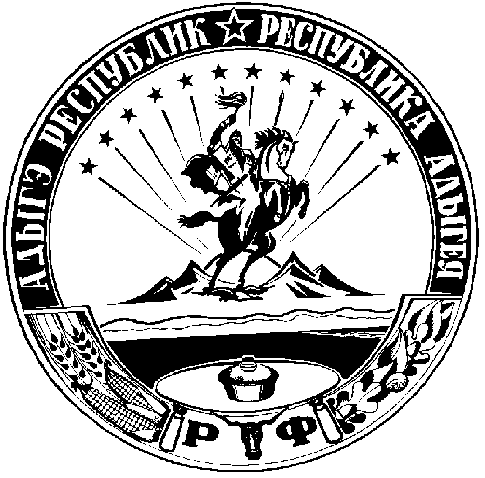 